                                                                                                                                                                        ПРОЄКТ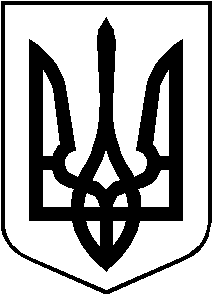 РОЖИЩЕНСЬКА МІСЬКА РАДАЛУЦЬКОГО РАЙОНУ ВОЛИНСЬКОЇ ОБЛАСТІвосьмого скликанняРІШЕННЯ 22 грудня 2022 року                                                                                      № 28/Про схвалення проєкту договору про співробітництво Рожищенської, Доросинівської, Копачівської територіальних громад у формі реалізації спільного проєкту «Фестиваль музики на території трьох громад»Відповідно  до пункту 331 частини 1 статті 26 Закону України «Про місцеве самоврядування в Україні», статей 8, 9, 11 Закону України «Про співробітництво територіальних громад», враховуючи рекомендації постійної комісії з питань освіти, культури, спорту, соціального захисту, здоров’я, у справах сім’ї та молоді, регламенту та кадрової політики від 20.12.2022 № /, міська рада ВИРІШИЛА:1. Схвалити проєкт договору про співробітництво Рожищенської, Доросинівської, Копачівської територіальних громад у формі реалізації спільного проєкту «Фестиваль музики на території трьох громад» (далі – договір), що додається.2. Доручити Рожищенському міському голові Поліщуку Вячеславу Анатолійовичу до 30 грудня 2022 року підписати договір, вказаний у пункті 1 цього рішення.3. У бюджеті Рожищенської територіальної громади на 2023 рік передбачити відповідні видатки на виконання даного договору  при розподілі вільних залишків коштів, які склалися станом на 01 січня 2023 року або за рахунок перевиконання дохідної частини загального фонду бюджету.4. Установити, що Рожищенська міська рада надсилає Міністерству розвитку громад та територій України:4.1. для внесення до реєстру договорів про співробітництво територіальних громад договір, вказаний у пункті 1 цього рішення, упродовж п’яти робочих днів після його підписання;4.2. звіт про здійснення співробітництва в установленому чинним законодавством порядку.  5. Директору Комунального закладу «Рожищенська музична школа» Рожищенської міської ради прозвітувати на засіданні сесії міської ради про результати реалізації  вищезгаданого проєкту через рік після його впровадження. 6. Контроль за виконанням цього рішення покласти на постійну комісію з питань освіти, культури, спорту, соціального захисту, здоров’я, у справах сім’ї та молоді, регламенту та кадрової політики Рожищенської міської ради.Міський голова                                                                   Вячеслав ПОЛІЩУКСолодуха Алла 21 541Печко Марія 21 541Додатокдо рішення Рожищенської міської радивід 22.12.2022 № 28/ ДОГОВІР ПРО СПІВРОБІТНИЦТВО РОЖИЩЕНСЬКОЇ, ДОРОСИНІВСЬКОЇ, КОПАЧІВСЬКОЇ ТЕРИТОРІАЛЬНИХ ГРОМАД   У ФОРМІ РЕАЛІЗАЦІЇ СПІЛЬНОГО ПРОЄКТУ «Фестиваль музики на території трьох громад» м. Рожище                                                                             ___ ________ 20__ рокуРожищенська територіальна громада через Рожищенську міську раду  в особі голови Поліщука Вячеслава Анатолійовича, яка надалі іменується    Сторона-1, Доросинівська територіальна громада через Доросинівську сільську раду в особі голови Касянчука Миколи Володимировича, яка надалі іменується Сторона-2, Копачівська територіальна громада через Копачівську сільську раду в особі голови Совтиса Олександра Євгенійовича, надалі іменується Сторона-3, разом іменуються Сторони або суб’єкти співробітництва, уклали цей Договір про таке. 1. ЗАГАЛЬНІ ПОЛОЖЕННЯ 1.1. Передумовою підписання цього Договору є те, що Сторони під час підготовки його проєкту керувались вимогами п.2 ст.11 Закону  України «Про співробітництво територіальних громад». 1.2. Підписанням цього Договору Сторони підтверджують, що інтересам кожної з них відповідає спільне і узгоджене співробітництво у формі реалізації спільного проєкту, що передбачає координацію діяльності суб’єктів співробітництва та акумулювання ними на визначений період ресурсів з метою спільного здійснення відповідних заходів. 1.3. У процесі співробітництва Сторони зобов’язуються будувати свої взаємовідносини на принципах законності, добровільності, рівноправності, прозорості та відкритості, взаємної вигоди та відповідальності за результати співробітництва. 2. ПРЕДМЕТ ДОГОВОРУ 2.1. Відповідно до законів України «Про місцеве самоврядування в Україні», «Про співробітництво територіальних громад», «Про культуру», а  також з метою вирішення питань місцевого значення Сторони домовились про реалізацію спільного проєкту «Фестиваль музики на території трьох громад»  (далі – Проєкт). 2.2. Метою реалізації Проєкту є духовне, естетичне та національно-патріотичне виховання жителів, популяризація якісної позашкільної  мистецької освіти    на базі Комунального закладу «Рожищенська музична школа» Рожищенської міської ради серед жителів Рожищенської, Доросинівської та Копачівської територіальних громад шляхом проведення спільного фестивалю музики на території трьох громад.2.3. Проєкт реалізується упродовж 1 (одного) року, з моменту набуття чинності цим Договором.  3. УМОВИ РЕАЛІЗАЦІЇ ПРОЄКТУ, ЙОГО ФІНАНСУВАННЯ ТА ЗВІТУВАННЯ 3.1. Перелік заходів в рамках реалізації Проєкту: 3.1.1. Створення організаційного комітету щодо проведення спільного фестивалю музики на території трьох громад;3.1.2. Розробка Положення про проведення спільного фестивалю музики;3.1.3. Організація та проведення спільного фестивалю музики на території Рожищенської, Доросинівської та Копачівської територіальних громад;3.1.4. Надання послуг у сфері культури жителям Рожищенської, Доросинівської та Копачівської територіальних громад;3.1.5. Залучення жителів Рожищенської, Доросинівської та Копачівської територіальних громад до проведення та участі у спільному  фестивалю музики на території трьох громад.3.2. Cуб’єкти співробітництва беруть участь у реалізації заходів Проєкту у формі: 3.2.1. Співфінансування Сторін щодо проведення спільного фестивалю музики на території Рожищенської, Доросинівської та Копачівської територіальних громад;3.2.2. Проведення Сторонами інформаційної кампанії щодо реалізації заходів спільного проєкту «Фестиваль музики на території трьох громад» та щодо духовного, естетичного та національно-патріотичного виховання жителів шляхом  популяризації якісної позашкільної  мистецької освіти;    3.2.3. Проведення Сторонами моніторингу кількості отримувачів послуг;3.2.4. Здійснення постійного пошуку додаткових джерел фінансування для зміцнення матеріально-технічної бази Комунального закладу «Рожищенська музична школа» Рожищенської міської ради;3.2.5. Сторона-1 здійснює моніторинг реалізації проєкту для звіту в Міністерство розвитку громад та територій України.3.3. Умови реалізації заходів Проєкту: 3.3.1. Заходи проєкту будуть реалізовані за умови  виконання Сторонами взятих на себе в рамках цього договору зобов’язань .3.4. Фінансування Проєкту здійснюється відповідно до вимог Бюджетного кодексу України за рахунок коштів місцевих бюджетів Сторін, обсяг яких становить: для Сторони-1 5000 (п’ять тисяч) грн., Сторони-2   5000 (п’ять тисяч) грн.,  Сторони-3   5000 (п’ять тисяч) грн. 3.5. Координація діяльності суб’єктів співробітництва здійснюється шляхом створення та діяльності спільної робочої групи з представників громад-партнерок. 3.6. Сторона-1 подає до Міністерства розвитку громад та територій України відповідно до статті 17  Закону України «Про співробітництво територіальних громад» звіт  про здійснення співробітництва в установленому чинним законодавством порядку за формою, яка додається до цього договору.4. ПОРЯДОК НАБРАННЯ ЧИННОСТІ ДОГОВОРУ, ВНЕСЕННЯ ЗМІН ТА/ЧИ ДОПОВНЕНЬ ДО ДОГОВОРУ 4.1. Цей Договір набирає чинності  через 10 днів з дати його укладення. 4.2. Зміни та/чи доповнення до цього Договору допускаються лише за взаємною згодою Сторін і оформляються додатковим договором, який є невід’ємною частиною цього Договору. 4.3. Внесення змін та/чи доповнень до цього Договору здійснюється в тому ж порядку як і його укладення. 5. ПРИПИНЕННЯ ДОГОВОРУ 5.1. Цей Договір припиняється у разі: 5.1.1. закінчення строку його дії;  5.1.2. досягнення цілей співробітництва; 5.1.3. невиконання суб’єктами співробітництва взятих на себе зобов’язань; 5.1.4. відмови від співробітництва однієї із Сторін, відповідно до умов цього Договору, що унеможливлює подальше здійснення співробітництва; 5.1.5. нездійснення співробітництва протягом року з дня набрання чинності цим Договором; 5.1.6. прийняття судом рішення про припинення співробітництва. 5.2. Припинення співробітництва здійснюється за згодою Сторін в порядку, визначеному Законом України «Про співробітництво територіальних громад», та не повинно спричиняти зменшення обсягу та погіршення якості надання послуг. 5.3. Припинення співробітництва Сторони оформляють відповідним договором у кількості 4 (чотирьох) примірників, кожен з яких має однакову юридичну силу. Один примірник договору про припинення співробітництва Рожищенська міська рада  надсилає Міністерству розвитку громад та територій України упродовж 5 (п’яти) робочих днів після підписання його  Сторонами. 6. ВІДПОВІДАЛЬНІСТЬ СТОРІН ТА ПОРЯДОК РОЗВ’ЯЗАННЯ СПОРІВ 6.1. Усі спори, що виникають між Сторонами з приводу виконання умов цього Договору або пов’язані із ним, вирішуються шляхом переговорів між Сторонами, а у випадку недосягнення згоди між ними − у судовому порядку. 6.2. Сторони несуть відповідальність одна перед одною відповідно до чинного законодавства України. 6.3. Сторона звільняється від відповідальності за порушення зобов’язань за цим Договором, якщо вона доведе, що таке порушення сталося внаслідок дії непереборної сили або випадку. 6.4. У разі виникнення обставин, зазначених у пункті 6.3 цього Договору, Сторона, яка не може виконати зобов'язання, передбачені цим Договором, повідомляє іншу Сторону про настання, прогнозований термін дії та припинення вищевказаних обставин не пізніше 20 (двадцяти) днів з дати їх настання. Неповідомлення або несвоєчасне повідомлення позбавляє Сторону права на звільнення від виконання своїх зобов'язань у зв’язку із виникненням обставин, зазначених у пункті 6.3 цього Договору.  7. ПРИКІНЦЕВІ ПОЛОЖЕННЯ 7.1. Усі правовідносини, що виникають у зв’язку з виконанням цього Договору і не врегульовані ним, регулюються нормами чинного законодавства України. 7.2. Цей Договір укладений на 6 (шести) аркушах у кількості 4 (чотири) примірники, з  розрахунку по одному примірнику для кожної із Сторін та один примірник для Міністерства розвитку громад та територій України, які мають однакову юридичну силу. 7.3. Рожищенська міська рада надсилає один примірник  цього Договору до Міністерства розвитку громад та територій України для внесення його до реєстру про співробітництво територіальних громад упродовж 5 (п’яти) робочих днів після підписання його Сторонами. 8. ЮРИДИЧНІ АДРЕСИ, БАНКІВСЬКІ РЕКВІЗИТИ ТА ПІДПИСИ СТОРІН  Додаток до ДоговоруПРО СПІВРОБІТНИЦТВО РОЖИЩЕНСЬКОЇ, ДОРОСИНІВСЬКОЇ, КОПАЧІВСЬКОЇ ТЕРИТОРІАЛЬНИХ ГРОМАД   У ФОРМІ РЕАЛІЗАЦІЇ СПІЛЬНОГО ПРОЄКТУ «Фестиваль музики на території трьох громад»                                                      Форма звіту  Пояснювальна записка про хід виконання заходів.Директору Комунального закладу «Рожищенська музична школа» Рожищенської міської ради                                 Підпис             Прізвище та ініціалиРожищенський міський голова                                   Підпис             Прізвище та ініціали      М.П.                                                                                                     Сторона-1: Рожищенська міська радаЮридична адреса: 45101 Волинська область, Луцький район, м.Рожище, вул.Незалежності, 60тел. (03368)21541e-mail:m_rada@i.uaКод ЄДРПОУ: 04333268Банківські реквізити: UA358201720344230027000044322ГУДКСУ у Волинській областіМіський голова             Вячеслав                                                       ПОЛІЩУК…грудня  2022 рокуМ. П.Сторона-2: Доросинівська сільська рада Юридична адреса: 45133, Волинська область Луцький район, с.Доросині, вул. Миру, 60тел. (067)3320498e-mail dorosuni.rozhadm@gmail.comКод ЄДРПОУ: 04333201Банківські реквізити: UA218201720344270013000025784ГУДКСУ у Волинській областіСільський  голова         Микола                      КАСЯНЧУК… грудня 2022  рокуМ. П.Сторона-3: Копачівська сільська радаЮридична адреса: 45150, Волинська область,  Луцький район, с. Копачівка,                    вул. Першотравнева, 46тел. (03368)99131e-mail: kopachivka.rozhadm@gmail.comКод ЄДРПОУ 04334755Банківські реквізити:UA628201720344210008000026567ГУДКСУ у Волинській областіСільський голова          Олександр                    СОВТИС.. грудня 2022 року   М.П.№ з/пПерелік заходів План на 2023 рік, тис. грн.Отримано асигнуваньтис.грнКасові видаткитис.грн12Всього